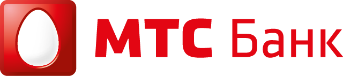 ЗАКУПОЧНАЯ ДОКУМЕНТАЦИЯ (ЗД)1. Общие положения.Все термины и определения, используемые в настоящей ЗД, трактуются в значении, приведенном в Правилах закупок, с которыми необходимо ознакомиться перед прочтением настоящей ЗД.1.2. Организатор – ПАО «МТС-Банк» - юридический адрес: Российская Федерация, 115432, г. Москва, пр-т Андропова, д.18, стр.1 (далее – Банк).2.Требования к предмету Закупки. Критерии оценки.3. Состав предложения Участника. Требования к содержанию предложения.3.1. Данный раздел содержит предъявляемые Организатором требования к перечню, содержанию и оформлению Участником документов, входящих в «Состав предложения Участника».Предмет Закупки: по проведению открытого запроса предложений на право заключения Договора на закупку «Закупка услуг технической поддержки криптографических модулей для ПАО «МТС-Банк».Правила закупок ФИО контактных лиц Организатора, e-mail, телефонФИО контактных лиц Организатора, e-mail, телефонВопросы по содержанию ЗДОтветственный: Пупышева ИринаТелефон/факс: +7(495) 921-28-00 (доб. 12-290)e-mail: zakupki@mtsbank.ruДополнительный контакт: Слукина МарияТелефон/факс: +7(495) 921-28-00 (доб. 14-111)e-mail: zakupki@mtsbank.ruАдрес ЭТП «Сбербанк-АСТ»http://utp.sberbank-ast.ru/VIPНомер извещения на ЭТП «Сбербанк-АСТ»SBR028-2401170001Срок завершения приема предложений УчастниковНе позднее 10:00 (мск) 31.01.2024 г.Техническое задание Оценка предложений осуществляется по следующим критериям:Стоимость, руб.Количество квалифицированных специалистов, имеющих сертификаты по линейке Thales PayShield в части прохождения тренингов Thales, шт.Количество минут, затрачиваемых Исполнителем на ответ по заявке в рамках квалифицированной поддержки\консультации, мин.Опыт сотрудничества с ПАО "МТС-Банк" по предмету закупкиКоличество заключенных контрактов по сопровождению оборудования Thales за 2021-2023 гг., шт.Состав предложенияУчастника, включенный в конвертФОРМАдокументаНа бумажном носителеНа электронном носителеНа электронном носителеНа электронном носителеСостав предложенияУчастника, включенный в конвертФОРМАдокументаНа бумажном носителеWord/ExсelWord/Exсel.PDFДокументы, перечисленные в п.2.2. «Правила закупки»+Коммерческое предложение по форме Спецификации-+++Подтверждение соответствия обязательным требованиям к Участнику1. Исполнитель должен иметь доказанный опыт оказания услуг технической поддержки аналогичного предмету закупки оборудования за последние 3 года, в т.ч. сопровождения оборудования Thales (информацию подтвердить справкой по форме Заказчика с указанием наименования клиента, контактов представителя клиента, сканами Договоров и закрывающих документов (возможно в обезличенной форме, если это нарушает соглашение о конфиденциальности).Банк оставляет за собой право не допускать до ранжирования Участников, не имеющих доказанного опыта по оказанию услуг технической поддержки оборудования Thales2. Исполнитель должен иметь действующие лицензии ФСБ России и лицензии ФСТЭК на:распространение шифровальных (криптографических) средств;техническое обслуживание шифровальных (криптографических) средств;право осуществлять мероприятия и оказывать услуги по технической защите конфиденциальной информации; - подтвердить скан-копиями документов3. Исполнитель должен иметь в штате не менее двух квалифицированных специалистов, имеющих сертификаты по линейке Thales PayShield в части прохождения тренингов Thales– приложить скан-копии документов.4. Исполнитель заверяет и гарантирует соответствие требованиям по форме Декларации Участника – подтвердить скан-копией документа по форме Банка-+++Анкета УчастникаДля юридических лиц:Для ИП, СЗГ и физических лиц:---+